Förändringar av parkeringsområden i innerstaden
Stockholms stad genomför nu förändringar av parkeringsområdena i innerstaden för att öka framkomligheten och göra det lättare att hitta en parkeringsplats. Parkeringsområdet där grön biljett gäller är idag kring Centralstationen och innebär parkering i max en timme mot avgift 41 kr/h. Området kommer nu att utökas till att gälla inre delen av city och parkeringsplatserna kring Gallerian, Åhléns och NK.

Området för röd biljett innefattar idag övriga city och innebär avgift 26 kr/h vardagar kl 9-17 och vardagar före sön- och helgdag kl 9-16 samt övrig tid 15 kr/h. Området kommer att utökas till och med Tegnergatan-Birger Jarlsgatan-Linnegatan-Sibyllegatan. Röd biljett kommer också att införas på vissa högtrafikerade gator i innerstaden såsom Götgatan och Odengatan. Ett nytt boendeparkeringsområde, City, införs. Syftet är att minska söktrafik och dubbelparkeringar. Då blir det lättare att hitta en parkeringsplats för de som behöver, säger Karin Hebel på Trafikkontoret.Förändringarna av parkeringsområdena kommer att ske successivt och den som parkerar ett fordon uppmanas att alltid kontrollera skyltningen på plats.Parkeringsplanen är en del av Framkomlighetsstrategin och är fastställd av kommunfullmäktige.För mer information:För kartor och detaljerad information, besök www.stockholm.se/parkeringsplanTrafikkontoret: Karin Hebel, 08-508 26 070, karin.hebel@stockholm.se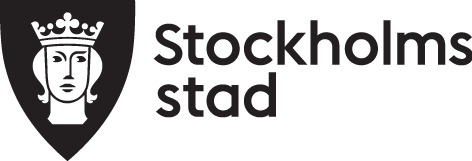 2013-06-272013-06-27Kontaktperson Erik Johansson Telefon 076-122 61 35erik.g.johansson@stockholm.sePressmeddelandePressmeddelande